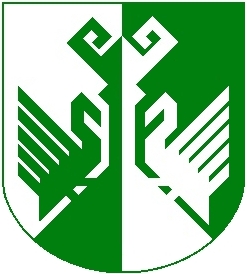 от 05 февраля 2016 года № 44О внесении изменений в постановление администрации Сернурского муниципального района от 20.08.2013 г. № 395 «Об утверждении Положения об организации специальных (школьных) перевозок обучающихся муниципальных общеобразовательных организаций муниципального образования «Сернурский муниципальный район»Руководствуясь постановлением Правительства РФ от 17.12.2013 № 1177 «Об утверждении Правил организованной перевозки группы детей автобусами» администрация Сернурского муниципального района постановляет:1. Внести в постановление администрации Сернурского муниципального района от 20 августа 2013 г. № 395 «Об утверждении Положения об организации специальных (школьных) перевозок обучающихся муниципальных общеобразовательных организаций муниципального образования «Сернурский муниципальный район» следующие изменения:1) дополнить пунктом 2.1 следующего содержания:«5. Определить, что п. 7.9 Положения, утвержденного настоящим постановлением, в части, касающейся требований к году выпуска предназначенного для осуществления организованной перевозки группы детей автобуса, вступает в силу с 1 января 2017 года.»;2) в Положении об организации специальных (школьных) перевозок обучающихся муниципальных общеобразовательных организаций муниципального образования «Сернурский муниципальный район»: а) в пункте 1.3 слова «Положением об обеспечении безопасности перевозок пассажиров автобусами, утвержденным приказом Министерства транспорта Российской Федерации от 8 января 1997 г. № 2,» исключить;б) пункт 2.16 изложить в следующей редакции:«2.16. При неблагоприятном изменении дорожных условий (ограничение движения, появление временных препятствий и др.) и (или) иных обстоятельствах, влекущих изменение времени отправления, руководитель или должностное лицо, ответственное за обеспечение безопасности дорожного движения, организации, а при организованной перевозке группы детей по договору фрахтования - фрахтователь или фрахтовщик (по взаимной договоренности) обеспечивает принятие мер по своевременному оповещению родителей (законных представителей) детей, сопровождающих, медицинского работника (при наличии медицинского сопровождения) и соответствующее подразделение Госавтоинспекции (при сопровождении автомобилем (автомобилями) подразделения Госавтоинспекции).»;в) пункт 6.1 изложить в следующей редакции:«6.1. К управлению автобусами, осуществляющими организованную перевозку группы детей, допускаются водители, соответствующие следующим требованиям:имеющие стаж работы в качестве водителя транспортного средства категории «D» не менее одного года из последних 3 календарных лет;не совершавшие административные правонарушения в области дорожного движения, за которые предусмотрено административное наказание в виде лишения права управления транспортным средством либо административный арест, в течение последнего года;прошедшие предрейсовый инструктаж по безопасности перевозки детей в соответствии с правилами обеспечения безопасности перевозок пассажиров и грузов автомобильным транспортом и городским наземным электрическим транспортом, утвержденными Министерством транспорта Российской Федерации;прошедшие предрейсовый медицинский осмотр в порядке, установленном Министерством здравоохранения Российской Федерации.»;г) пункт 7.9 изложить в следующей редакции:«7.9. Для осуществления организованной перевозки группы детей используется автобус, с года выпуска которого прошло не более 10 лет, который соответствует по назначению и конструкции техническим требованиям к перевозкам пассажиров, допущен в установленном порядке к участию в дорожном движении и оснащен в установленном порядке тахографом, а также аппаратурой спутниковой навигации ГЛОНАСС или ГЛОНАСС/GPS.».2. Контроль за исполнением настоящего постановления возложить на руководителя МУ «Отдел образования и по делам молодежи администрации МО «Сернурский муниципальный район» Л.В. Яндимирову.3. Настоящее постановление подлежит размещению на официальном сайте Сернурского района в информационно-телекоммуникационной сети Интернет.ШЕРНУРМУНИЦИПАЛРАЙОНЫНАДМИНИСТРАЦИЙЖЕАДМИНИСТРАЦИЯ СЕРНУРСКОГО МУНИЦИПАЛЬНОГО РАЙОНАПУНЧАЛПОСТАНОВЛЕНИЕГлава администрацииСернурскогомуниципального районаС. Адиганов